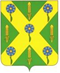    РОССИЙСКАЯ   ФЕДЕРАЦИЯ                                                            ОРЛОВСКАЯ   ОБЛАСТЬ                                                    Новосильский районный Совет      народных депутатов303500Орловская обл.г. Новосиль ул.К.Маркса 16                                                                           т.2-19-59                                              Р Е Ш Е Н И Е      7 июня 2019 года                                                                    №  174  -  РСО решении «О внесении изменений и дополнений в решение Новосильского районного Совета народных депутатовот 26.12.2018г. № 823 «О районном бюджете на 2019 год  и плановый период  2020-2021 годов»     На основании Положения о бюджетном процессе в Новосильском районе, Новосильский районный Совет народных депутатов  РЕШИЛ:      1. Принять  решение  «О внесении изменений и дополнений в решение Новосильского районного Совета народных депутатов от 26.12.2018г. № 823 «О районном бюджете на 2019 год  и плановый период  2020-2021 годов»     2. Направить принятое решение главе Новосильского района для подписания и опубликования.     3. Контроль за исполнением принятого решения возложить на комиссию по бюджету, налогам и экономической реформе.      Председатель Новосильского районного Совета народных депутатов                                    К. В. Лазарев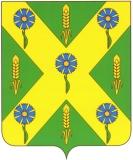 РОССИЙСКАЯ   ФЕДЕРАЦИЯОРЛОВСКАЯ   ОБЛАСТЬ                              Новосильский районный Совет       народных депутатов303500Орловская обл. г. Новосиль ул.К.Маркса 16                                                                           т.2-19-59                                             Р Е Ш Е Н И Е  № 843 О внесении изменений и дополнений в решение Новосильского районного Совета народных депутатовот 26.12.2018г. № 823 «О районном бюджете на 2019 год  и плановый период  2020-2021 годов»   Принято районным Советом народных депутатов                    7 июня 2019  годаНа основании Положения о бюджетном процессе в Новосильском районе,  Новосильский районный Совет народных депутатов РЕШИЛ:1. Внести в решение  районного Совета народных депутатов от 26.12.2018г. № 823 «О районном бюджете на 2019 год и плановый период 2020-2021 годов» следующие изменения и дополнения: - в пункте 1.1 статьи 1 слова «прогнозируемый общий объем доходов районного бюджета 2019 года в сумме 160425,68078  тыс. рублей» заменить словами «прогнозируемый общий объем доходов районного бюджета 2019 года в сумме 161025,68078 тыс. рублей»;  - в пункте 1.2 статьи 1 слова «общий объем расходов районного бюджета 2019 года в сумме 161096,92215  тыс. рублей» заменить словами «прогнозируемый общий объем расходов районного бюджета 2019 года в сумме 161696,92215 тыс. рублей»; - в пункте 7 статьи 7 слова «на реализацию мероприятий муниципальных программ Новосильского района на 2019 год – 124555,31615    тыс. рублей» заменить словами «на реализацию мероприятий муниципальных программ Новосильского района на 2019 год – 125155,31615  тыс. рублей»;2. Приложения № 1,12,16,18,20, 25 к решению изложить в новой редакции (прилагаются).  Председатель Новосильского районного       Глава Новосильского района   Совета народных депутатов                                  ________________ К. В. Лазарев                      _______________А. И. Шалимов                                                                              «___»_____________2019 года	                 «___»_____________2019года